About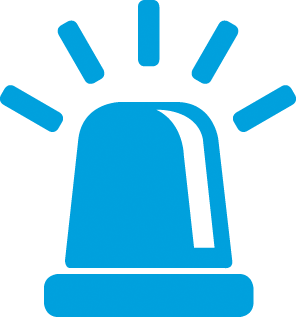 Neighbourhoods which are perceived as safe foster community participation, encourage physical activity, community connectedness and add to the health and wellbeing of residents and visitors. Ensuring safety for all regardless of age, gender or background is important for creating a more liveable Cardinia Shire.Key statistics75% residents felt their estate is a safe place during the day58% residents felt safe in their area at night7,750 criminal incidents in 2020, or 21 per day2017–2018 a total of 3,984 Cardinia residents admitted to hospital due to unintentional injury. (A rate of 1,901.5/100,000 population)46% of all crime was property and deception offencesIn 2014–19 there were 38 fatalities, 449 serious and 972 other injuries on our roads (half of all TAC claims were for residents 18–25 years and 40–59 years)Since 1891 there have been 29 significant natural incidents, including bushfires, grassfires, floods, storms and heatwavesPriority groupsMales are over-represented in hospital admissions, emergency presentations, road trauma, and crime offendersYoung people more commonly feel unsafe in their area at nightResidents in rural and township areas more commonly feel their area is safe during the day and nightFor residents living in the 'hills' area, bushfires are the main natural threat compared to flooding in the southern parts of the shireCOVID-19 impactThere was a decrease in property and deception offences during COVID-19Public health and safety incidents increased due to COVID-19 breachesClimate impactPower outages during heatwaves or storm event results in adverse health consequences for vulnerable residents (e.g. elderly, children, those with chronic health conditions or reliant on electricity for medical devices)Hardening and deterioration of outdoor sporting facilities, resulting in increased health and safety risk for participantsIncreased incidence of bushfire-related pollution and/or dust storms, resulting in adverse health impacts for residents